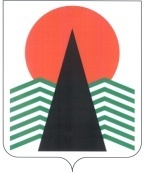  Администрация Нефтеюганского районаМуниципальная комиссияпо делам несовершеннолетних и защите их правПОСТАНОВЛЕНИЕ №1028 февраля 2019 года, 10 – 00 ч.  г. Нефтеюганск, 3мкрн., д. 21, каб. 430зал совещаний администрации Нефтеюганского района,(сведения об участниках заседания указаны в протоколе №10заседания МКДН и ЗП Нефтеюганского района)  Об уровне преступности против половой неприкосновенности несовершеннолетних на территории Нефтеюганского района за 2018 год и принимаемых мерах по её снижению	Заслушав и обсудив информацию по вопросу, предусмотренному планом работы муниципальной комиссии по делам несовершеннолетних и защите их прав Нефтеюганского района на 2019 год, а также информацию Следственного управления по Ханты - Мансийскому автономному округу – Югре Следственного комитета Российской Федерации о состоянии подростковой преступности на территории автономного округа за 2018 года (№ 216-13-02-19 от 20.01.2019), муниципальная комиссия установила:	В 2018 году в Нефтеюганский межрайонный следственный отдел поступило 8 сообщений анализируемой категории, из которых 6 сообщений о преступлениях, предусмотренных ст. 134 УК РФ, 1 сообщение по ст. 132 УК РФ и 1 сообщение по ст. 135 УК РФ. Из 8 поступивших сообщений, 4 поступило из ОМВД России по Нефтеюганскому району, 2 факта выявлены в результате сверок с медицинскими учреждениями следственным отделом, 2 выявлены в ходе предварительного следствия по уголовному делу, находящемуся в производстве следственного отдела. 	По вышеуказанным сообщениям о преступлениях принято 4 решения об отказе в возбуждении уголовного дела по основаниям, предусмотренным п. 2 ч. 1 ст. 24 УПК РФ. Решения об отказе в возбуждении уголовного дела не отменялись.	Всего в производстве Нефтеюганского межрайонного следственного отдела в 2018 году находилось 6 уголовных дел о преступлениях, предусмотренных ст. 132 (1), ст. 134 (4), ст. 135 (1) УК РФ, из которых в 2018 году возбуждено 5 уголовных дел.  	Из числа уголовных дел, находящихся в производстве в 2018 году, 2 уголовных дела соединены в одно производство с ранее возбужденным, которое окончено производством направлением в суд  по п. «а» ч. 3 ст. 132, п. «а» ч. 3 ст. 132, ч. 1 ст. 135 УК РФ, которое до настоящего времени судом не рассмотрено. Также окончено производством направлением в суд 2 уголовных дела по ст. 134 УК РФ. В 2019 году окончено производством направлением в суд 1 уголовное дело по ст. 134 УК РФ. Предварительное следствие по уголовным делам не приостанавливалось, решений о прекращении уголовных дел, не принималось. 	Преступлений анализируемой категории сопряженных с изготовлением порнографических материалов в 2018 году и истекший период 2019 года, не выявлялось и не расследовалось. 	Уголовные дела по фактам укрывательства преступлений анализируемой категории в 2018 году и истекший период 2019 года (ст. 316 УК РФ), не возбуждалось и не расследовалось.	Оправдательные приговоры и решения о прекращении уголовных дел по не реабилитирующим основаниям, судом в 2018 году и истекший период 2019 года не выносились.   	Департаментом образования и молодежной политики совместно с представителями структур системы профилактики, а также местных религиозных и общественных организаций разработан и реализуется Межведомственный план по проведению профилактических мероприятий на 2018 – 2019 учебный год с учащимися и их родителями по половому воспитанию школьников и предупреждению ранней беременности несовершеннолетних. 	В первом полугодии 2018 – 2019 в рамках плана образовательными организациями  проведены следующие мероприятия:	- цикл лекций и бесед с несовершеннолетними на темы: «О правилах личной гигиены», «О физиологических изменениях в растущем организме», «О взаимоотношениях между юношами и    девушками», «Нравственный аспект абортов», «Проблемы здоровья при ранней беременности», «Нравственно-половое воспитание. Как уберечься от нежелательной беременности», «Готовность к семейной жизни» и т.д.;	- тренинги, круглые столы и групповые занятия: «О дружбе и любви», « Я и мое тело», «Русская Православная Церковь о  методах планировании семьи», «Учимся понимать друг друга»  и т.д., охват 1965 учащихся.	- родительские собрания на темы: «Нравственный аспект абортов, о целомудрии, чистоте и вреде абортов», «Бесконтрольное нахождение детей в вечернее время. Ответственность родителей», «Обязанность   и  ответственность», «Трудный возраст или советы родителям»,  «Половозрастные и индивидуальные особенности развития подростков» и т.д. - 2267 родителей. 	Также в соответствии с постановлением муниципальной комиссии по делам несовершеннолетних и защите их прав №1 от 24.01.2019 в Межведомственный план по проведению профилактических мероприятий на 2018 – 2019 учебный год с учащимися и их родителями по половому воспитанию школьников и предупреждению ранней беременности несовершеннолетних внесены дополнения.	В рамках дополнительных мероприятий в образовательных организациях Нефтеюганского района проведены профилактические и разъяснительные мероприятия по предупреждению правонарушений против половой неприкосновенности несовершеннолетних с обучающимися 8-11 классов, классными руководителями и родителями.	Библиотекарями учреждений была подобрана соответствующая методическая литература и пособия для организации мероприятий классным руководителям и родителям. Для родителей была составлена брошюра «Чтобы не случилось беды, половая неприкосновенность», с советами, что необходимо делать взрослым, о важности доверительных бесед отца с сыном и матери с дочерью.	Психологами проведены консультации для родителей учащихся школ о необходимости проведения бесед с ребенком, быть в курсе его интересов, знать какие сайты в Интернете чаще просматривает ребенок, а также исключить просмотр передач и фильмов с сексуальными сценами и сценами насилия. В рамках уроков самопознания проведены уроки – тренинги «Дружба и любовь» нацеливающих старшеклассников на ответственное полоролевое поведение юношей и девушек.Социальными педагогами подготовлена презентация для старшеклассников и показан видеоролик «Блуд. Половые связи до брака». Медицинскими работниками проведены профилактические беседы с учащимися 9-11 классов «Ранние половые отношения и их последствия».Охват – 1746 несовершеннолетних, 1468 родителей. 	Сотрудники Отдела Министерства внутренних дел России по Нефтеюганскому району  в текущем учебном году проведены:	- лекции «Об уголовной ответственности беременности несовершеннолетних», «Уголовная ответственность за преступления против половой неприкосновенности и половой свободы лиц, не достигших возраста 16 лет» - охват 4365 несовершеннолетних, из них 19 детей состоящих на профилактическом учете. 	В 2018 учебном году сотрудники ОМВД приняли участие в тематических родительских собраниях, в ходе  которых до слушателей доведена следующая информация:	- о правах и обязанностях родителей (законных представителей) несовершеннолетних, в том числе предусмотренных ст. 63 и 64 Семейного кодекса Российской Федерации («Защитить и уберечь», «Как обеспечить безопасность и здоровье наших детей», «Обязанности родителей» и т.д.);	- о необходимости осуществлять контроль за времяпровождением несовершеннолетних в целях исключения допущения возможного нахождения детей в ситуации, представляющей опасность их жизни и здоровью («Правила поведения детей на улице», «Будь осторожен с незнакомыми людьми!», «Ребенок и улица: жизнь на детской площадке», «О правилах поведения несовершеннолетних в опасных ситуациях» и т.д.).		Деятельность бюджетного учреждения Ханты-Мансийского автономного округа – Югры «Нефтеюганский районный комплексный центр социального обслуживания населения» по предупреждению ранней беременности несовершеннолетних осуществляется в рамках реализации программы «Семья», направленной на оказание социальной поддержки различным категориям семей и несовершеннолетних. В рамках данной программы действуют подпрограммы: «Возрождение» направленная на работу с семьями, находящимися в трудной жизненной ситуации, социально опасном положении, «Уход от всех и от себя» по профилактике асоциального поведения у подростков, «Волонтер» направленная на пропаганду здорового образа жизни среди подрастающего поколения Нефтеюганского района. 	Для учащихся общеобразовательных школ проводятся групповые занятия и тренинги профилактической направленности в рамках Межведомственного плана по половому воспитанию школьников и предупреждению ранней беременности несовершеннолетних такие как: «Секретное совещание для юношей и девушек», «Женственность, мужественность - сотри случайные черты», «Чем мы схожи и, чем различаемся?», «Юношеская беременность: причины и последствия», «Про мальчишек и девчонок», «Первый сексуальный опыт. Приобретение или потеря?» всего проведено 15 профилактических мероприятий, в которых участвовало 372 несовершеннолетних. 	 В клубах по интересам, проводимых в учреждении проводятся тематические занятия, направленные на формирование ответственности за ранние половые отношения с противоположным полом, информирование о последствиях незащищенных половых связей. В 2018 году проведено 23 тематических занятия, охвачено 52 несовершеннолетних, 11 взрослых.	11 октября 2018 года прошла психолого-педагогическая акция к Всемирному дню девочек, посвящённая проблеме ранних браков и родов среди девочек-подростков, охвачено 93 несовершеннолетних Нефтеюганского района.	При выявлении случаев ранней беременности несовершеннолетних по месту жительства осуществляется выезд специалистов (психолог, социальный педагог), с целью  оказания социально-психологической помощи в вопросах принятия несовершеннолетними нового статуса материнства и повышения знаний в вопросах воспитания детей.  Проводятся индивидуальные консультации, направленные на развитие и формирование точки зрения позитивного родительства. Ведется разъяснительная работа, направленная на повышение мотивации к сохранению беременности, о возможных отрицательных физиологических и психологических последствиях прерывания беременности. С родителями несовершеннолетних  проводится работа, направленная на повышение мотивации к принятию ситуации, организацию позитивной эмоциональной атмосферы в семье.	Среди несовершеннолетних и родителей распространяются информационные брошюры на темы: «Предупреждение ранней беременности и профилактика нарушений репродуктивного здоровья среди подростков», «Такой вот подростковый возраст», «В чем причины ранней беременности? Советы родителям», «Личная гигиена подростков», «Женственность. Мужественность», «Чем мы схожи, чем различаемся?», «Детский телефон доверия» распространено 706 брошюр. Материалы размещены на официальном сайте учреждения http://www.zabota.usonnf.ru/	С целью  принятия дополнительных мер, направленных на  профилактику преступлений против половой неприкосновенности несовершеннолетних, муниципальная комиссия по делам несовершеннолетних и защите их прав Нефтеюганского района п о с т а н о в и л а:	1.  Информацию органов и учреждений системы профилактики безнадзорности и правонарушений несовершеннолетних  об уровне преступности против половой неприкосновенности несовершеннолетних на территории Нефтеюганского района за 2018  год и принимаемых мерах по её снижению,  принять к сведению.	Срок:  28 февраля 2019 года.	2. Рекомендовать Отделу Министерства внутренних дел России по Нефтеюганскому району (Г.П.Джусоев) разработать на март – май 2019 года дополнительный график проведения рейдовых мероприятий во взаимодействии со специалистами органов и учреждений системы профилактики с целью выявления несовершеннолетних в ночное время, находящихся без сопровождения родителей (законных представителей).	График направить в муниципальную комиссию по делам несовершеннолетних и защите их прав Нефтеюганского района.	 Срок: до 12 марта 2019 года.3. Департаменту образования и молодежной политики Нефтеюганского района (Н.В.Котова) организовать: 	3.1. Разработку и распространение буклетов для обучающихся на тему «Как не стать жертвой насильственных преступлений».	Срок: до 10 апреля 2019 года.	3.2.  Проведение в образовательных организациях района в рамках реализации Межведомственного плана по проведению профилактических мероприятий на 2018-2019 учебный год с учащимися и их родителями по половому воспитанию школьников и предупреждению ранней беременности несовершеннолетних единых дней профилактики преступлений против половой неприкосновенности несовершеннолетних с привлечением специалистов различных органов и учреждений системы профилактики безнадзорности и правонарушений несовершеннолетних (педагогов - психологов, медицинских работников, сотрудников полиции, представителей общественных организаций).	 Информацию с указанием перечня проведенных профилактических мероприятий, сведений о специалистах, принявших в них участие, количества охваченных несовершеннолетних направить в муниципальную комиссию по делам несовершеннолетних и защите их прав. 	Срок: до 1 июня 2019 года.	4.  Бюджетному учреждению Ханты-Мансийского автономного округа – Югры «Нефтеюганский районный комплексный центр социального обслуживания населения» (Л.Я.Ким) провести информационно-просветительское мероприятие для жителей Нефтеюганского района «Семья - главный воспитатель нравственно полового поведения».	Срок: до 1 июня 2019 года.	5. Контроль за исполнением постановления  оставляю за собой.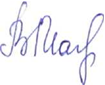 Председательствующий в заседании                                        В.В. Малтакова